 Slovenský zväz hádzanej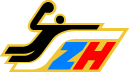 Turnaj regionálnych výberov chlapci, dievčatá 2000-20011. 12. 2015 Považská BystricaRozpis zápasovHrací čas 2x20 min., polčasová prestávka 5 min. Družstvá sa budú rozcvičovať mimo hracej plochy. Hracia lopta u dievčat veľkosť 2, u chlapcov veľkosť 2. Hrá sa bez Team Time Outu. Povinnosťou trénerov je, aby všetci hráči a hráčky odohrali rovnaký hrací čas. Taktiež musí byť rešpektovaný obranný systém 0:6. Zákaz hrania kombinovaného obranného systému.Vypracovala: Silvia Priklerová V Bratislave 6.11. 20151.9.00-9.45Stred-BAChlapci      Klempa - Vanko2.9.50-10.35Stred-BADievčatá   Klempa - Vanko3.10.40-11.25Stred-ZápadChlapci      Mihálik - Pokorný4.11.30-12.15Stred-ZápadDievčatá   Mihálik - Pokorný5.12.20-13.05Západ-VýchodChlapci      Klempa - Vanko6.13.10-13.55Západ-VýchodDievčatá   Dzurja - Žec7.14.00-14.45BA-VýchodChlapci      Mihálik - Pokorný8.14.50-15.25BA-VýchodDievčatá   Dzurja - Žec 9.15.30-16.15Západ-BAChlapci      Dzurja - Žec10.16.20-17.05Západ-BADievčatá   Mihálik - Pokorný11.17.10-17-55Východ-StredChlapci      Mihálik - Pokorný12.18.00-18.45Východ-StredDievčatá   Dzurja - Žec